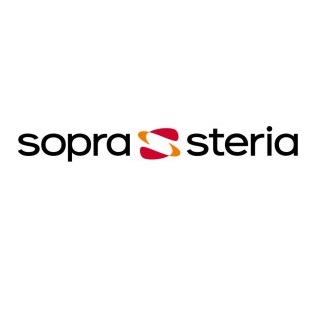 Alternance – Ingénieur études et développement Java/Cobol H/F Sopra Steria, fort de près de 42 000 collaborateurs dans plus de 20 pays, propose l'un des portefeuilles d'offres les plus complets du marché : conseil, intégration de systèmes, édition de solutions métier, infrastructure management et business process services.
En forte croissance, le Groupe accueillera 3 100 talents en 2018 en France pour participer à ses projets d'envergure sur l'ensemble de ses métiers.
Vous aussi, rejoignez-nous et participez au monde numérique de demain !
Avec plus de 1200 collaborateurs, la Division Nord-Est accompagne ses clients sur des projets de transformation numérique de dimension internationale. Elle contribue aux avancées de ses clients dans les domaines de l'IoT, l'intelligence artificielle, le Big Data, la réalité virtuelle, le serious game, la mobilité....MissionsVotre futur environnement de travail Nous recherchons un(e) Ingénieur études et développement pour rejoindre nos équipes dans le domaine de la banque. Vous serez encadré(e) par un tuteur et accompagné par une équipe dynamique. Vous évoluez dans un environnement favorisant la prise de responsabilité et la montée en compétences.Vos missionsVous aurez à votre charge la conception et le développement de solutions techniques :-  Conception et rédaction de spécifications techniques- Réalisation des développements- Exécution et automatisation des tests- Rédaction de la documentation- Analyse des rapports d’intégration continue- Reporting au pilotage projet- Être force de proposition et assurer la veille technologique.Les apports de l’alternance - Évoluer dans des environnements de travail et projets différents
- Acquérir le sens du service client en ESN
- Disposer d'une solide expérience dans un contexte professionnel reconnu.Environnement technologique/fonctionnel : Java/J2EE, SAS, JavaScript, .NET, C#Profil et Qualités requisesEn dernière année d'école d'Ingénieur ou en Master 2, vous êtes passionné(e) d'informatique et recherchez une alternance, avec possibilité d'embauche en CDI.Motivation et professionnalisme vous permettront de mener à bien cette première expérience chez nous. Vous êtes motivé(e) pour intégrer un secteur dynamique en pleine expansion, au sein d'un groupe ambitieux ? Alors rejoignez-nous !À compétences égales, tous nos postes sont ouverts aux personnes en situation de handicap.